30 Normalizace výrobky31 Obecná bezpečnostb)  Normy pro bezpečnostVývoj v roce 2015 (zpracováno s podporou projektu FP švýcarsko-české spolupráce)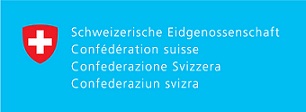 Rozklad k pokynům ISO/IEC, které jsou v bezprostředním vztahu k zájmům a k ochraně spotřebiteleOstatní: Zjištěné normy ISO/IEC, které jsou v bezprostředním vztahu k zájmům a k ochraně spotřebiteleISO/IEC Pokyn 51 Revize Pokynu pro bezpečnostní hlediska – Pokyny pro jejich začlenění do norem byla v r. 2014 ukončena. Kabinet pro standardizaci zpracoval pro ÚNMZ překlad a projednání pro jeho zavedení ISO do systému českých technických norem formou technické normalizační informace. Návrhy překladu byly průběžně konzultovány s mnoha zástupci zainteresovaných stran. V únoru 2015 byl zadavateli předán konečný návrh textu k odsouhlasení a vydání.Normy ISO a IEC slouží k podpoře veřejných politik - ISO dále zviditelňuje své aktivity novými nástroji. Pod názvem Using and referencing ISO and IEC standards to support public policy vydalo publikaci, jejíž zaměření je z názvu zřejmé a která je k dispozici Zde. Upozorňujeme též na novou webovou stránku ISO, která s vydanou publikací přímo souvisí - Zde.Prosinec 2015, Dupal	OznačeníNázevVeřejně dostupný anglický originálZaveden vAktuálnost verze, návrh dalšího postupuGuide ISO/IEC 14Purchase information on goods and services intended for consumersPracovní český název: Informace pro spotřebitele o nakupovaném zboží a službách----------Vydáno v r. 2003, text považujeme za neaktuální.V procesu revize. Zavedení bude uváženo po aktualizaci.Dohodnuto vystavení v a.j.Guide ISO/IEC 37Instructions for use of products by consumersPracovní český název: Návody pro použití výrobků spotřebitelem----------Vydáno v r. 2012, verze je tedy aktuální.Analýza obsahu provedena v r. 2013/14 s doporučením projednat k zavedení jako TNI.Dohodnuto vystavení v a.j.Guide ISO/IEC 41Packaging – Recommendations for addressing consumer needs-----TNI POKYN ISO/IEC 41 Obaly a balení - Doporučení pro řešení potřeb zákazníkůPokyn je v revizi.Doporučuje se projednat smluvní pověření Kabinetu v mezinárodní práci na předmětné revizi Guide ISO/IEC 46Comparative testing of consumer products and related services – General principlesPracovní český název: Srovnávací testování spotřebitelských výrobků a souvisejících služeb - Obecné zásady----------Poslední verze byla z r. 1985, nová revize ukončena v r. 2015. Doporučuje se  projednat k zavedení jako TNI.Dohodnuto vystavení v a.j.Guide ISO/IEC 50Safety aspects – Guidelines for child safetyANO-----Revidované znění z r. 2014.Doporučuje se projednat k zavedení jako TNI.Dohodnuto vystavení v a.j.Guide ISO/IEC 51Safety aspects – Guidelines for their inclusion in standardsANOTNI POKYN ISO/IEC 51 Bezpečnostní hlediska – Směrnice pro jejich začlenění do noremN/AGuide ISO/IEC 74Graphical symbols – Technical guidelines for the consideration of consumers' needs-----TNI POKYN ISO/IEC 74 Grafické značky – Pokyny pro uvažování potřeb spotřebitelůN/AGuide ISO/IEC 76Development of standards for services – Recommendations for addressing consumer issuesANOTNI POKYN ISO/IEC 76 Tvorba norem pro služby – Doporučení pro zohlednění zájmů spotřebitelůN/AGuide ISO/IEC 71(ISO/COPOLCO pouze spolupracovalo)Safety aspects – Guidelines for their inclusion in standardsPracovní český název: Bezpečnostní hlediska – Směrnice pro jejich zahrnutí do noremANO-----Revidované znění z r. 2014.Doporučuje se projednat k zavedení jako TNI.Dohodnuto vystavení v a.j.ISO 10003: 2007ISO 10003: 2007 Quality Management — Customer Satisfaction — Guidelines for Disputes Resolution / Pracovní český název: Řízení kvality – Spokojenost zákazníka – Pokyny pro řešení sporů mimo organizaceANO-----Doporučuje se projednat k zavedení jako ISO ČSN.